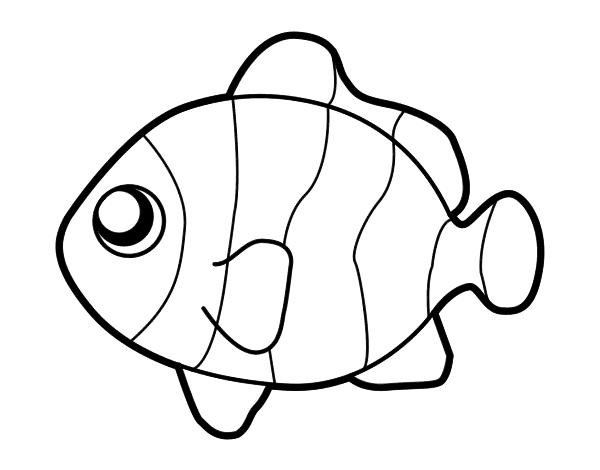                                                           RELLENAR EL PEZ CON MATERIAL RECICLADO                                                                                                          COLOREAR  EL PEZ CON TEMPERA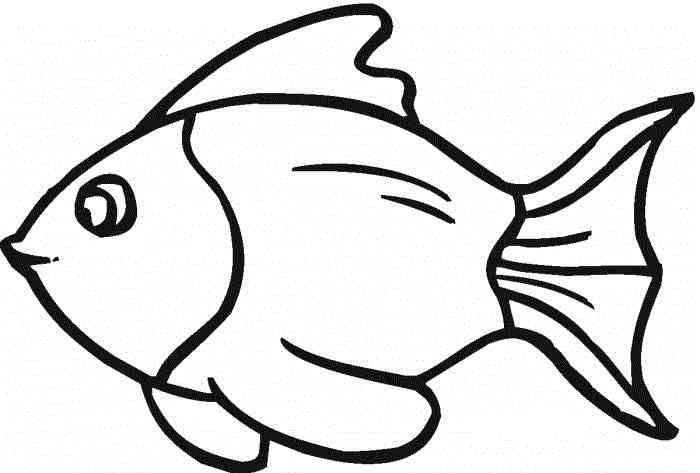 